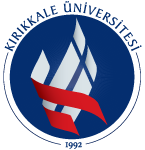 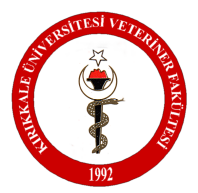 Kırıkkale Üniversitesi Veteriner FakültesiDış Gezi/Etkinlik RaporuSınıf:Etkinliğe Katılan Öğrenci Sayısı:Etkinlik Tarihi: Ziyaret Amacı:Ziyaret Edilen Kurum/Kuruluş:etkinlik çıktılarıUygulama Yapılan Hayvan Sayısı:Uygulama Yapılan Hayvan Türleri:At ☐	   Sığır ☐   	Koyun/Keçi ☐	    Köpek/kedi ☐	      Laboratuvar Hayvanları ☐	Diğer............Hayvanların Tür Bazında Sayıları:Yapılan Uygulamalar:Gezi Öğrenci Kazanımı/Sonuç:Sorumlu Öğretim Üyesi             İmza